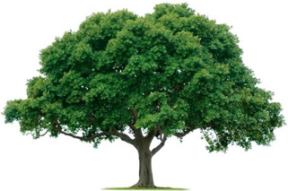 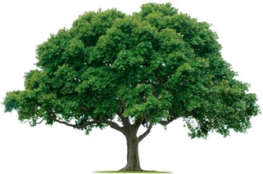 OAKRIDGE NEIGHBORHOOD ASSOCIATIONMonthly Board Meeting Monday, February 7, 2022, at 7:00 P.M.Zoom MeetingBoard Meeting MinutesCALL TO ORDER:  Sharon Parrish presented the January 3 Board Meeting Minutes for review and approval.  Scott Barnes motioned, and David Parrish seconded.  All approved unanimously. Vicki Litton, Veronica Corbin, and Dan Nickols volunteered to be members of the Nominating Committee.  This was motioned and passed.	An additional check was donated for Tommy Barnes totaling approximately $9,000. Environmental: requested sprinkler check and an evaluation of the current flowers (pansies) from the ONA landscaper, before discussing Spring plantings and Ridge Oak median plantings.  Events: City Party Trailer is available on May 15 for the Spring Fling. Anticipating 150 attendees. More details to follow. Other event ideas- Pet parade? Book exchanges or plant swap? Happy hour, maybe 25 people? Membership: Current membership is 361 homes.  Cecile would like Pop-ups two times per week in April and May. Treasury: Keith reported we were in good shape financially. He will send a report later this week. Communication: newsletter out by the February 20th.  Newsletter will be six pages for April and May to cover Membership Drive.  Crime & Safety: Oakridge had the lowest crime rate ever.  The meeting was ADJOURNED at 8:07 PM.  NEXT BOARD MEETINGDate:  Monday, March 7, 2022Time: 7:00 PMLocation: Zoom NEXT GENERAL MEMBERSHIP MEETINGDate: Thursday, February 24, 2022Time: 7:00 PM via Zoom Location: Zoom